Thank you for expressing interest in the Ridgeway Farmers Market for dates of the 2023 Season. Please fill out the following application and send to ridgewaymarket@gmail.com. Application to our Farmers Market does not guarantee acceptance to the Market space. Only those accepted will be contacted further. Payment should only be sent after confirmation of acceptance is received. SECTION A: VENDOR INFORMATION A1: BUSINESS INFORMATION:  Please fill out this section with information regarding the business itself.  A2: VENDOR CATEGORY
Please check which category your business best fits under;SECTION F: DAY VENDORS F1: DAY VENDOR DATES Please check off which dates you would like to attend. Day vendors are limited to five dates during the 2023 season. If more than five dates are desired, please consider applying as a full season vendor. July 8,9 and October 7th are Festival dates and you will need to apply separately for these dates plus pay the festival day vendor rate.F2: PRICE CHART FOR DAY VENDORS *Note that space for day vendors is limited to one 10x10 ft space per Market Day. Payment for this spot is due before 10.00 am on the days that you have chosen.  
*Note that there is no opportunity to bring a vehicle as a day vendor.
SECTION G: TERMS OF AGREEMENT  As well as the following Agreement, all vendors at the Ridgeway Farmer’s Market are subject to the terms and conditions as required by the Town of Fort Erie. The terms and conditions of the Agreement are detailed below.  G1: REGULATIONS All Vendors must comply with Municipal, Provincial and Federal regulations regarding labeling, measures, health and safety, etc. for all products offered for sale at the Market. Compliance for Municipal, Provincial and Federal regulations is the responsibility of the individual Vendor and not the Ridgeway Farmer’s Market.  
For a full list of guidelines that every vendor must comply with, see https://www.niagararegion.ca/living/health_wellness/inspection/farmers-market-vendorguidelines.aspx. 
Health and Safety: Every person handling food products must maintain a high standard of personal hygiene and cleanliness. All Vendors and staff must practice these standards to prevent the transfer of pathogens. All food stuffs offered for sale must be protected from contamination. Vendors must be in compliance with all Health and Safety regulations. If proper health and safety standards are not met, Vendors will not be permitted to continue to sell at the Farmer’s Market and no booth refunds will be granted.  
Fire Safety: Vendors are all expected to follow all Town of Fort Erie Fire Services safety requirements as expected at all community events. When dealing with flammables, cooking under a tent, vendors are required to proper training on use of fuels such as propane handling, and have fire extinguishers on hand.  Smoking and Vaping: Smoking on all Municipal and Regional properties is restricted under Niagara Regional By-Law 112-2013. Therefore, there is no smoking or vaping on any Municipal or Regional property, including the area that the Ridgeway Farmer’s Market operates on. Designated smoking areas can be found off of the Market grounds.  This applies to both customers and vendors.
Etiquette: All vendors are expected to treat both the customers and other vendors with respect and professionalism. Breaches of this etiquette will be treated with verbal warnings. G2: BOOTHS AND SET UP Load in will begin at 6:30am. Any other questions may be directed to the Market Supervisor via email.G4: CONFLICT RESOLUTION	If an issue arises during the market, the vendor is asked to bring it to the attention of the Market Supervisoron duty and a solution will be worked through on site. 
G5: SIGNATURE Failure to follow the rules and regulations as laid out by this document may result in the Vendor being removed from the Market for any future dates.  I have read, understand and agree to abide by the Terms of Agreement for the Ridgeway Farmer’s Market:   	(Sign Name)					(Date)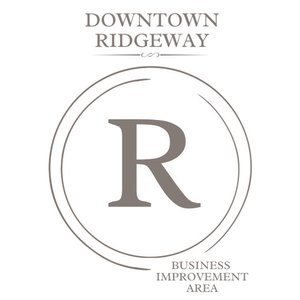 2023 Ridgeway Farmers Market Day Vendor Application Form Saturdays: 8:00am – 1:00pm May 13, 2023– Oct. 7, 2023Name of Business: Name of Primary Contact: Address of Business: City/Town: Postal Code: Phone Number:  Email Address: Day Vendor: Those wishing to attend on a weekly basis. Note that a maximum of five weeks may be applied for this way. FarmerDay Vendor: Those wishing to attend on a weekly basis. Note that a maximum of five weeks may be applied for this way. Prepared FoodDay Vendor: Those wishing to attend on a weekly basis. Note that a maximum of five weeks may be applied for this way. Food ResellerDay Vendor: Those wishing to attend on a weekly basis. Note that a maximum of five weeks may be applied for this way. Arts and CraftsDay Vendor: Those wishing to attend on a weekly basis. Note that a maximum of five weeks may be applied for this way. Product ResellerDay Vendor: Those wishing to attend on a weekly basis. Note that a maximum of five weeks may be applied for this way. Winery/ Distillery or BreweryNot-For-ProfitNot-For-ProfitNot-For-ProfitMay 13, 2023 July 8, 2023 xSeptember 9, 2023May20, 2023July 15, 2023September 16, 2023 May27, 2023 July 22, 2023 September 23, 2023 June 3, 2023July 29, 2023September 30, 2023June 10, 2023August 12, 2023October 7, 2023 xJune17, 2023August 19, 2023 June24, 2023August 26, 2023 July 1, 2023 September 2, 2023Single Stall (10x10 ft space, no vehicle) $40.00 /dayCommunity Groups (10x10 ft space, no vehicle)$25.00 /dayRegistered Not for profit  (10x10 ft space, no vehicle)$00.00 /day__________________________________ _________________________________ (Print Name) 	 	 	 	 (Print Business Name) __________________________________ _________________________________ 